岗位招聘计划数调整如下：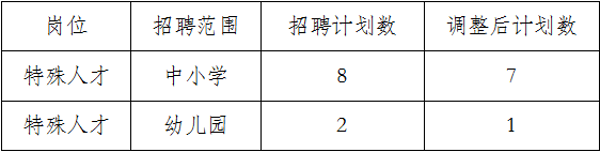 